П’ЯТИХАТСЬКА РАЙОННА ДЕРЖАВНА АДМІНІСТРАЦІЯВІДДІЛ ОСВІТИНАКАЗ12.09.2016                                м. П’ятихатки                                 № 152-одПро організацію діяльностіпсихологічної служби П’ятихатськогорайону в 2016/2017 навчальному році	На виконання наказу Міністерства освіти і науки № 616 від 02.07.2009р. «Про затвердження положення про психологічну службу системи освіти України», наказу МОН України від 19.10.2001 року № 691 «Про затвердження положення про психологічний кабінет дошкільних, загальноосвітніх та інших навчальних закладів» та з метою підвищення якості і забезпечення доступності послуг у сфері практичної психологіїНАКАЗУЮ :Керівникам загальноосвітніх шкіл, завідуючим дошкільними закладами:Забезпечувати організаційні, фінансові та матеріальні умови, необхідні для якісного функціонування психологічних служб закладів освіти.Здійснювати контроль за виконанням посадових інструкцій працівниками психологічної служби відповідно до Положення про психологічну службу системи освіти України (наказ Міністерства освіти і науки України від 02.07.2009 № 616, зареєстрований у Міністерстві юстиції України 23.07.2009 р. за № 687 / 16703)Забезпечити у жовтні 2016 року передплату фахових видань для працівників психологічної служби.Ввести день методичної роботи для здійснення самоосвіти та самовдосконалення, а також для участі в заходах, що проводяться Центрами практичної психології і соціальної роботи усіх рівнів з метою підвищення професійного рівня та особистісного розвитку.Не допускати проведення тренінгів, обстежень та опитувань всіх учасників навчально-виховного процесу представниками сторонніх організацій без надання дозволу начальника відділу освіти відповідно до Положення про експертизу психологічного і соціального інструментарію, затвердженого наказом МОНУ № 330 від 20.04.2004 р.Практичним психологам закладів освіти району:Здійснювати планування діяльності та ведення документації відповідно до нормативно-правових документів у галузі психологічного супроводу закладів освіти.Не допускати сторонніх осіб, які не уповноважені здійснювати психологічну діяльність до обліково-статистичної документації та документацій для службового використання (за винятком офіційних звернень правоохоронних та судових органів) відповідно до п. 4.1. -4.7. Етичного кодексу психолога, п. 4 «Положення про психологічний кабінет».Керівнику психологічної служби (Мороз Н.О.) :Здійснювати організаційно-методичне керівництво психологічною службою закладів освіти відповідно до державних вимог.Сприяти кадровому забезпеченню мережі психологічної служби району.Надавати методичну та інформаційно-практичну допомогу учасникам навчально-виховного процесу.Виступати організатором діяльності районного методичного об’єднання спеціалістів психологічної служби району.Призначити керівником районного методичного об’єднання практичного психолога П’ятихатської ЗШ І-ІІІ ступенів Завгородню Юлію Олексіївну Сприяти впровадженню досягнень психологічної науки та кращого досвіду фахівців психологічної служби в заклади освіти району.Надавати психологічну допомогу учасникам навчально-виховного процесу загальноосвітніх та дошкільних закладів, де відсутні фахівці психологічної служби.Забезпечити контроль за виконанням даного наказу.В.о. начальника відділу освіти   		                 О.А. КОСТЕНКОЗ наказом ознайомлена			                            Н.О. Мороз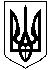 